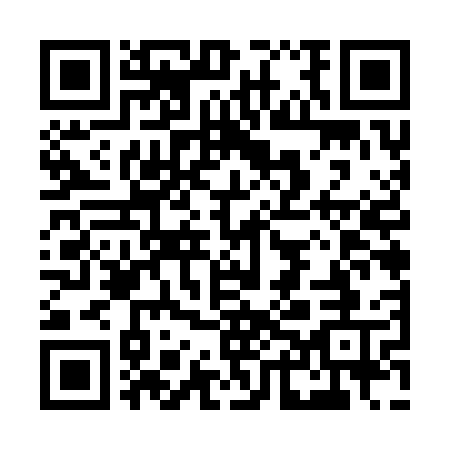 Ramadan times for Porto do Mangue, BrazilMon 11 Mar 2024 - Wed 10 Apr 2024High Latitude Method: NonePrayer Calculation Method: Muslim World LeagueAsar Calculation Method: ShafiPrayer times provided by https://www.salahtimes.comDateDayFajrSuhurSunriseDhuhrAsrIftarMaghribIsha11Mon4:234:235:3211:372:415:415:416:4712Tue4:234:235:3211:372:415:415:416:4613Wed4:234:235:3211:362:425:415:416:4614Thu4:234:235:3211:362:425:405:406:4515Fri4:234:235:3211:362:425:405:406:4516Sat4:234:235:3211:362:435:395:396:4417Sun4:234:235:3211:352:435:395:396:4418Mon4:234:235:3111:352:435:385:386:4319Tue4:224:225:3111:352:435:385:386:4320Wed4:224:225:3111:342:445:385:386:4321Thu4:224:225:3111:342:445:375:376:4222Fri4:224:225:3111:342:445:375:376:4223Sat4:224:225:3111:342:445:365:366:4124Sun4:224:225:3111:332:445:365:366:4125Mon4:214:215:3011:332:455:355:356:4026Tue4:214:215:3011:332:455:355:356:4027Wed4:214:215:3011:322:455:355:356:3928Thu4:214:215:3011:322:455:345:346:3929Fri4:214:215:3011:322:455:345:346:3930Sat4:214:215:3011:312:455:335:336:3831Sun4:204:205:2911:312:455:335:336:381Mon4:204:205:2911:312:455:325:326:372Tue4:204:205:2911:312:465:325:326:373Wed4:204:205:2911:302:465:315:316:374Thu4:204:205:2911:302:465:315:316:365Fri4:194:195:2911:302:465:315:316:366Sat4:194:195:2811:292:465:305:306:367Sun4:194:195:2811:292:465:305:306:358Mon4:194:195:2811:292:465:295:296:359Tue4:194:195:2811:292:465:295:296:3410Wed4:184:185:2811:282:465:295:296:34